謹啓　先生におかれましては益々ご清祥にてご活躍の事と存じます。さて、下記要領にて「板橋PAHセミナー」を開催致します。ご多用とは存じますが、是非ご出席いただきますようご案内申し上げます。　　　　　　　　　　　　　　　　　　　　　　　　　　　　　　　　　　　　　　　　　　　　　　　　　　謹白記日　時　：　2014年１2月9日　（火）　19：00 ～ 20：20会　場　：　東京都健康長寿医療センター　3F会議室A・B〒173-0015 東京都板橋区栄町35-2　　TEL:　03‐3964-114118:50～　 トラクリア錠62.5㎎ 製品紹介　　 ｱｸﾃﾘｵﾝ ﾌｧｰﾏｼｭｰﾃｨｶﾙｽﾞ ｼﾞｬﾊﾟﾝ株式会社≪プログラム≫【座長】　東京都健康長寿医療センター　　　　　　　　副院長　原田　和昌　先生19：00～19：20　　Session1：症例報告【演者】　東京大学医学部附属病院　循環器内科　　　　　助教　牧　尚孝　先生『 重症肺高血圧症に対する併用療法を行った症例 』19:20～20：20 　Session2：特別講演『 肺高血圧症の診断と最新の治療 』【演者】　国立循環器病研究センター　心臓血管内科部門　肺循環科　　　　　　　　　　　医長　大郷　剛　先生　*当日は、軽食を用意しております。主催：ｱｸﾃﾘｵﾝ ﾌｧｰﾏｼｭｰﾃｨｶﾙｽﾞ ｼﾞｬﾊﾟﾝ株式会社TEL.(03)3504-2251  FAX.(03)3504-2252１２月２日（火）までにお申し込みください。ＦＡＸ０３－３９６４－１３９２（東京都健康長寿医療センターFaxNo）貴医療機関名　　　　　　　　　　　　　　　　　　　　　　　　　　　　　　　　　　　　　　　　　　　　　　　　　　　　　　　　お名前　　　　　　　　　　　　　　　　　　　　　　　　　　　　　　　（職種）　　　　　　　　　　　　　　　　　ご住所　　　　　　　　　　　　　　　　　　　　　　　　　　　　　　 （電話番号）　　　　　　　　　　　　　≪　アクセス　≫東京都健康長寿医療センター〒173-0015 東京都新板橋区栄町35-2TEL:　03‐3964-1141（医療連携室）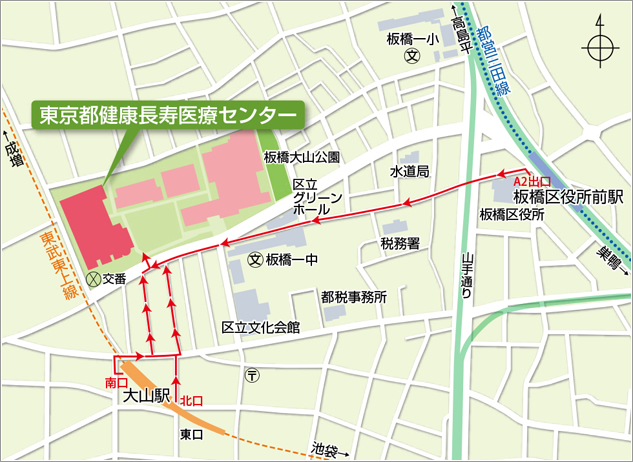 ■交通案内・東部東上線「大山」駅下車、南口・北口より徒歩4分・都営地下鉄三田線「板橋区役所前」駅下車、A2出口から徒歩11分
